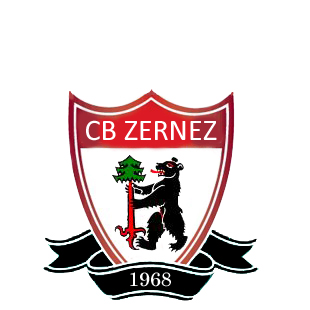 INVÜD AL 46’AVELTURNIER DA BALLAPÈ PER UFFANTS A ZERNEZStimads genituors,chars uffants,Il club da ballapè Zernez invüda eir quist on al turnier tradiziunal da ballapè per uffants. Giovà vain sün duos plazzas pitschnas da 60m/40m. Per las categorias U7 & U9 sta tenor bsögn ün ulteriura plazza da 30m /20m a dispusiziun. Pel divertimaint da grond e pitschen es pisserà, la restoraziun sün plazza spordscha bunas mangiativas e bavrondas frais-chas. Cun buna musica ed üna buna atmosfera sün plazza, dessan tuots giodair ün bel di da sport e da cumünanza. Il CB Zernez giavüscha a tuot ils partecipants già uossa, bun divertimaint e bun success al 46’avel turnier d’uffants a Zernez.DATA:   dumengia ils 22 gün2014_________________________________________________________________________                                                                                                                                              pro gronda partecipaziun vain giovà eir in sanda ils 21 gün 2014, per plaschair tgnair liber eir quista datauschè vain la pussibiltà da partir sü il plan da gö e sgürar cuortas posas tanter ils gös per las singulas categorias.LÖ:	Zernez, plazza da ballapè Cul CATEGORIAS:_________________________________________________________________________________________A (U16)	mats		annadas 1998 e plü giuvensB (U13)	mats		annadas 2001 e 2002C (U11)	mats		annadas 2003 e 2004
	D (U9)	mats		annadas 2005 e 2006E (U7)	mats / mattas	annadas 2007 e plü giuvensF (U16)	mattas			annadas 1998 e plü giuvnasG (U11)	mattas		 	annadas 2003 e plü giuvnasReglamaint d’età:	l’anada surmanzunada vagla a partir dals 01.schner da minch’on!  I NU DA INGÜNAS EXEPZIUNS!CUOSTS:	CHF 90.00 pro squadra, da pajar in contants al di dal turnier   o per e-banking suot seguaint conto:	Conto:	CD 125.192.900	IBAN:	CH05 0077 41 55 1251 9290 0	Inhaber:	Fussbalclub Zernez			7530 Zernez			P.P CH-7002 Chur 800TERMIN D’ANNUNZCHA:			Venderi ils 13 gün 2014___________________________________________________Adressa d’annunzcha:CB ZernezAndris Maiolani 	FAX: 	081 / 850 23 12Via Sura 68 	MAIL: 		a_maio@bluewin.ch7530 Zernez 	FON: 		079 / 405 30 83______________________________________________________________________________________________________TALUN D’ANNUNZCHA :  01 NOM DA LA SQUADRA		02 CATEGORIA                                03 ADRESSA D’EMAIL E TELEFON CHAPITANI O GENITUOR04 NOM ED ANNADA DALS GIOVADERS MAX. 8 GIOVADERS05 CULUR DALS TRICOTS DA LA SQUADRA					06 CONFERMA DAL REGLAMAINT PROTRAMISS